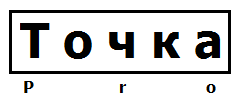 ООО «ТочкаПРО»ООО «ТочкаПРО»Адрес: г. Вологда, ул. Возрождения, 47, кв. 247ИНН 3525453077Банк Вологодское Отделение № 8638 ПАО Сбербанк  г. ВологдаБИК 041909644Р/с 40702810612000008885К/с 30101810900000000644Адрес: г. Вологда, ул. Возрождения, 47, кв. 247ИНН 3525453077Банк Вологодское Отделение № 8638 ПАО Сбербанк  г. ВологдаБИК 041909644Р/с 40702810612000008885К/с 30101810900000000644Тел. +7-911-500-68-62 ДмитрийТел. +7-911-500-68-62 ДмитрийЖилеты летоЖилеты летоЖилеты летоНаименование, фотоОписаниеЦенаЖилет "ХОВАРД-ЛЮКС"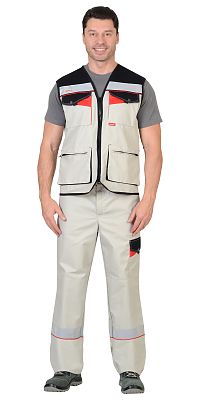 Жилет с центральной застёжкой на "молнию", с V- образным вырезом, с отрезными цветными кокетками, с накладными верхними карманами с объёмом по бокам и фигурными клапанами , с нижними накладными объёмными карманами на "молнии", с внутренним карманом из сетки застегивающийся на липучку. В жилете по пройме и по всему контуру используется тесьма окантовочная. В жилете предусмотрена СОП шириной 50мм для обозначения сигнальной видимостиСостав: 65% ПЭ, 35% ХБТкань/Материал верха: смесоваяСезон: летоПлотность/Толщина материала: 245 г/кв.м.Размерный ряд: с 88-92 по 128-132Ростовка: с 170-176 по 182-188550.00Жилет "МАНХЕТТЕН" стрейч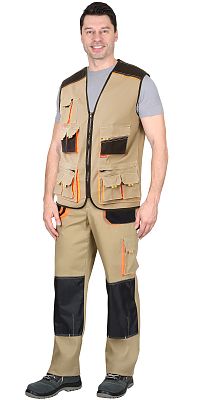 Вид изделия: ЖилетПол: МужскойСостав: 98% х/б; 2% эл.Ткань/Материал верха: смесоваяСезон: летоПлотность/Толщина материала: 250 г/кв.м.Размерный ряд: с 88-92 по 120-124Ростовка: 170-176Объем: 0.0048Вес изделия: 0.397950.00Жилет "ВЕСТВОРК"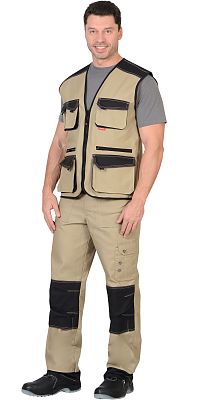 Жилет с V- образным вырезом горловины, с отрезными цветными кокетками, с центральной застежкой на тесьму - «молния», с накладными фигурными верхними карманами и фигурными клапанами застегивающиеся на потайную липучку, с горизонтальными карманами в рамку на тесьму - «молния»,с нижними фигурными карманами и фигурными клапанами застегивающиеся на потайную липучку.Состав: 65% ПЭ, 35% ХБТкань/Материал верха: смесоваяСезон: летоПлотность/Толщина материала: 270 г/кв.м.Размерный ряд: с 88-92 по 120-124Объем: 0.0024Вес изделия: 0.625970.00Жилет "ВЕСТ-ВОРК"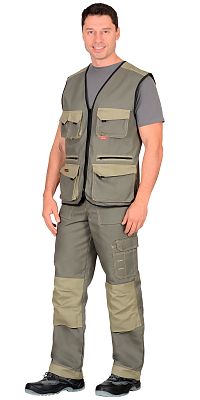 Жилет с V- образным вырезом горловины, с отрезными цветными кокетками, с центральной застежкой на тесьму - «молния», с накладными фигурными верхними карманами и фигурными клапанами застегивающиеся на потайную липучку, с горизонтальными карманами в рамку на тесьму - «молния»,с нижними фигурными карманами и фигурными клапанами застегивающиеся на потайную липучку.Состав: 65% ПЭ, 35% ХБТкань/Материал верха: смесоваяСезон: летоПлотность/Толщина материала: 270 г/кв.м.Размерный ряд: с 88-92 по 120-124Объем: 0.0024Вес изделия: 0.625970.00Жилет "ХОВАРД"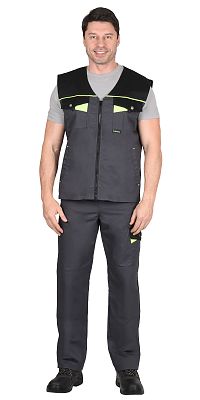 Жилет с подкладкой из сетки, на сетке выполнен карман на «молнии», с центральной застёжкой на тесьму - молния, с V- образным вырезом горловины, с отрезными цветными кокетками, с накладными верхними карманами и фигурными клапанами застегивающиеся на кнопку, с нижними прорезными карманами в «листочку»Состав: 65% ПЭ, 35% ХБТкань/Материал верха: смесоваяСезон: летоЦвет: Т.серый..Плотность/Толщина материала: 245 г/кв.м.Размерный ряд: с 88-92 по 120-124Ростовка: с 170-176 по 182-188Объем: 0.0016970.00Жилет "МАНХЕТТЕН" стрейч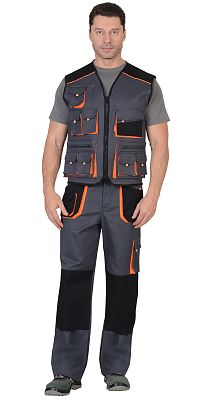 Жилет с застежкой на тесьму - "молния"; с верхними, средними и нижними многофункциональными объемными карманами с клапанами, с кантом из отделочной ткани. В жилете вшивается паты из ленты ранцевой с рефлектором 25/10 СВМ.Ткань основная: "Стрейч" 98% х/б 2% эластан, поверхностная плотность 250 г/м2. Цвет: темно серый.Состав: 98% х/б; 2% эл.Ткань/Материал верха: смесоваяСезон: летоРазмерный ряд: с 88-92 по 120-124Ростовка: 170-1761110.00Жилет "Пекин"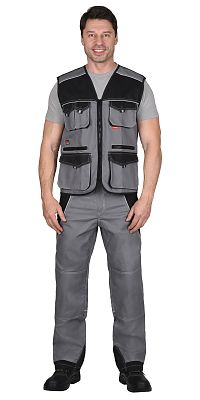 Жилет с центральной застёжкой на тесьму - «молния», с V- образным вырезом горловины, с отрезными кокетками, с накладными верхними карманами с объёмом и фигурными клапанами застегивающиеся на кнопку, с СВ кантом. В жилете по пройме и по всему контуру используется тесьма окантовочная.Состав: 65% ПЭ, 35% ХБТкань/Материал верха: смесоваяСезон: летоПлотность/Толщина материала: 270 г/кв.м.Размерный ряд: с 88-92 по 128-132Ростовка: с 170-176 по 182-188Объем: 0.0024Вес изделия: 0.6251140.00Жилет "Персей"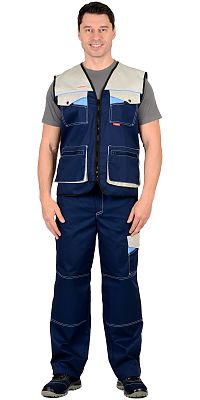 Жилет с подкладкой из сетки, на сетке выполнен карман на «молнии», с центральной застёжкой на тесьму - молния, с V- образным вырезом горловины, с отрезными цветными кокетками, с накладными верхними карманами и фигурными клапанами застегивающиеся на кнопку, с нижними прорезными карманами в «листочку».Состав: 65% ПЭ, 35% ХБТкань/Материал верха: смесоваяСезон: летоЦвет: Т.синий..Плотность/Толщина материала: 245 г/кв.м.Размерный ряд: с 88-92 по 120-124Ростовка: с 170-176 по 182-188Объем: 0.0016Вес изделия: 0.71140.00